Fase 2: Alicante provinsen sammen med resten av Comunidad Valenciana går videre til fase 2 fra idag mandag 1. juni. Nå er 70 % av Spania i fase 2. Poco a poco blir det bedre!
Fra i dag  gjelder ikke timeplanen for å gå tur og sporte, bare at man respekterer klokkeslettet som er for de som er over 70 år . Barer og restauranter kan også åpne innendørs, kjøpesentre og butikker over 400 m2 kan åpne og strender og bassenger kan brukes. Her i Alfaz del Pi åpner ikke stranda i Albir før den  10. juni har kommunen bestemt. Stranden vil bli delt opp i fire deler og kontrollert av sikkerhetspersonell. Bassengene kan åpnes , men da med strenge restriksjoner og regler .  I bassenget kan det bare være 30 % av kapasieteten, og veldig viktig å holde avstand, hygiene og hyppig vask. Her på Alfaz del Sol håper vi å kunne åpne bassenget snart,  ny beskjed om dette kommer så snart vi vet noe mer.    Fra idag av økes antallet for hvor mange personer som kan samles fra 10 til 15 stk, dette gjelder hjemme eller ute. Kino, teater,  auditorium, kongress og  mulighet for  forretningsmøter åpnes, men det  bare lov til å bruke 1/3 av kapasiteten,  max 50 personer.Om du kjører bil er reglene de samme, om du bor under samme hustak, kan du reise sammen i bil og uten munnbind. Ellers så er det max to personer pr. rekke og alle må bruke munnbind, dette betyr at i en vanlig personnbil kan det reise 4 personer, to foran og to bak. Valencia regionen håper å kunne gå videre i fase 3 fra den  15. juni og kanskje tidligere.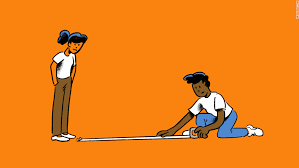 Fase 2:La provincia de Alicante, junto con el resto de la Comunidad Valenciana, procederá a la Fase 2 a partir de hoy, lunes 1 de junio. Ahora el 70% de España está en la fase 2. ¡Poco a poco está mejorando!A partir de hoy, el horario de paseos y deportes no se aplica, solo que se respeta el horario para los paseos de los mayores de 70 años. Los bares y restaurantes pueden abrir en el interior, se pueden abrir los centros comerciales y tiendas de más de 400 m2 y se pueden utilizar playas y piscinas. Aquí en Alfaz del Pi no se abre la playa en Albir hasta el 10 de junio, decisión del Ayuntamiento.  La playa estará dividida en cuatro secciones y controlada por personal de seguridad. Las piscinas se pueden abrir, pero con estrictas restricciones y reglas. En las piscinas solo se puede tener el 30% de su capacidad, y es muy importante mantener la distancia, la higiene y limpieza frecuente. Aquí en Alfaz del Sol esperamos poder abrir la piscina pronto, un nuevo aviso sobre esto llegará tan pronto como sepamos algo más. A partir de hoy, aumenta el número de personas que pueden reunirse de 10 a 15 unidades, esto se aplica en el hogar o afuera.  Cine, teatro, auditorio, congreso abren y se puede hacer reuniones de negocios, pero solo se permite utilizar 1/3 de capacidad, máximo 50 personas.
Si conduce un coche, las reglas son las mismas, si viven bajo el mismo techo, pueden viajar juntos en coche y sin mascarilla. De lo contrario, hay un máximo de dos personas por fila y todos deben usar mascarilla, esto significa que en un coche de pasajeros tamaño normal puede viajar 4 personas, dos en la parte delantera y dos en la parte trasera.La región de Valencia espera poder avanzar a la fase 3 a partir del 15 de junio y quizás antes.Phase 2:The province of Alicante, along with the rest of the Valencian Community, will proceed to Phase 2 starting today, Monday, June 1. Now 70% of Spain is in phase 2. Little by little it is improving!As of today, the schedule of walks and sports does not apply, only that the schedule for walks of those over 70 is respected.Bars and restaurants can open indoors, malls and shops of more than 400 m2 can be opened and beaches and swimming pools can be used. Here in Alfaz del Pi the beach in Albir does not open until June 10, decision of the City Council. The beach will be divided into four sections and controlled by security guards. The pools can be opened, but with strict restrictions and rules. In pools you can only have 30% of its capacity, and it is very important to maintain distance, hygiene and frequent cleaning. Here at Alfaz del Sol we hope to be able to open the pool soon, a new notice about this will come as soon as we know. Starting today, the number of people who can meet from 10 to 15 units increases, this applies at home or outside. Cinema, theatre, auditorium, congress is open, and you can do business meetings, but only 1/3 of the capacity is allowed, maximum 50 people.
If you drive a car, the rules are the same, if you live under the same roof, you can travel together by car and without a mask. Otherwise, there is a maximum of two people per row and everyone must wear a mask, this means that in a normal size passenger car 4 people can travel, two in the front and two in the rear.The Valencia region hopes to be able to advance to phase 3 from June 15 and perhaps earlier.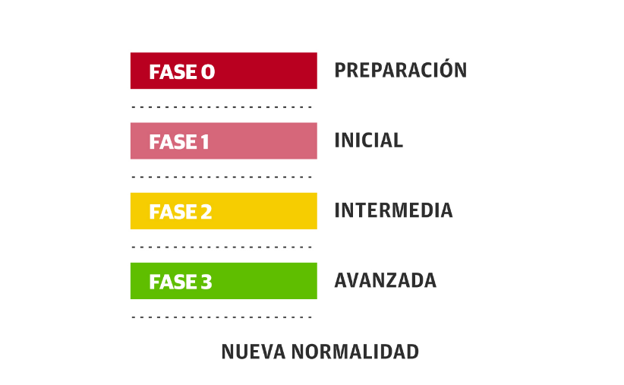 